North Island Weather Events and Nelson Floods: Income and cash asset exemptions and Regulations 2023Hon Carmel Sepuloni, Minister for Social Development and EmploymentThese documents have been proactively released. 18 September 2023, Cabinet paper – North Island Weather Events and Nelson Floods: Income and cash asset exemptions, including Appendix 1: Analysis of the North Island Weather Events and Nelson floods against the income and cash assets exemption framework18 September 2023, Cabinet Business Committee Minute CBC-23-MIN-0018, Cabinet Office2 October 2023, Cabinet paper – North Island Weather Events and Nelson Floods Regulations 20232 October 2023, Cabinet Minute CAB-23-MIN-0452, Cabinet Office.The paper ‘North Island Weather Events and Nelson Floods: Income and cash asset exemptions’ sets out decisions to exempt insurance pay-outs, donations, land buyouts and Kaupapa Māori Pathway payments for people affected by the North Island Weather Events (NIWE) and Nelson floods of August 2022 from income and cash asset tests for social security assistance. The paper ‘North Island Weather Events and Nelson Floods Regulations 2023’ seeks authorisation to submit the Residential Care and Disability Support Services (Exempt Assets - Severe Weather Events) Amendment Regulations 2023, Social Security (Cash Assets and Income Exemptions - Severe Weather Events) Amendment Regulations 2023, and Student Allowances (Income Exemptions - Severe Weather Events) Amendment Regulations 2023 to the Executive Council.Some parts of this information release would not be appropriate to release and, if requested, would be withheld under the Official Information Act 1982 (the Act). Where this is the case, the relevant sections of the Act that would apply have been identified. Where information has been withheld, no public interest has been identified that would outweigh the reasons for withholding it. This is the key to the redaction code used for this release: Section 9(2)(h) - this information is legally privileged.The following documents that accompanied the Cabinet paper are already public:Residential Care and Disability Support Services (Exempt Assets - Severe Weather Events) Amendment Regulations 2023Residential Care and Disability Support Services (Exempt Assets—Severe Weather Events) Amendment Regulations 2023 (nzlii.org)Social Security (Cash Assets and Income Exemptions - Severe Weather Events) Amendment Regulations 2023Social Security (Cash Assets and Income Exemptions—Severe Weather Events) Amendment Regulations 2023 (nzlii.org)Student Allowances (Income Exemptions - Severe Weather Events) Amendment Regulations 2023Student Allowances (Income Exemptions—Severe Weather Events) Amendment Regulations 2023 (nzlii.org)© Crown Copyright, Creative Commons Attribution 4.0 International (CC BY 4.0)Search Tags:  Cyclone Gabrielle, Nelson floodingCoversheetCoversheet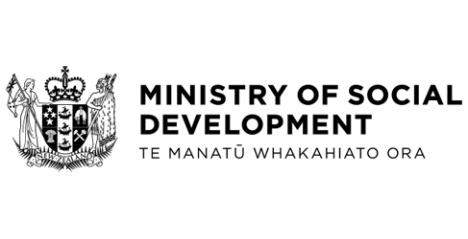 